FICHE METHODE PREPARATOIRE A LA LECTURE ET AU DECODAGE DES CONSIGNESLire et relire le ou les documents avant de répondre aux questions posées.Lire toutes les consignes avant de commencer à y répondre.Recenser (noter au brouillon) le nombre de réponses attendues par question.Faire attention aux liens qui peuvent exister dans les questions multiples.Compétences de lecture et questions simples  et  avec document :Répondre aux questions dans l’ordre. Toutefois ne pas se bloquer sur une question dont on n’a pas tout de suite la réponse : y revenir plus tard.Commencer par reformuler la question : « Que me demande-t-on dans cette question ? »Repérer le ou les verbes.Repérer le passage, l’extrait du document concerné (lignes 1 à 10, dans le récit, dans les répliques…) Où chercher la ou les réponses ?Dans mes connaissances Dans le paratexteDans le documentQue dois-je trouver ?Une  information précise (nature, auteur, thème, point commun, différence, narrateur, date, événement, localisation…)Une information globale (plus générale ???) (expliquer la construction ou la progression d’une situation, d’un phénomène, recherche r les causes ou les conséquences d’une situation…Une citation pour justifier une idéeCompétences d’écriture :Repérer les mots-clés du sujet d’écriture.Sur quoi dois-je m’appuyer pour répondre ? Les documents du sujet d’examens Mes connaissances personnelles (ex : mes lectures de l’année, des œuvres étudiées en classe)Comment répondre ? Un texte d’une quarantaine de ligne, rédigé à la première personne et à visée argumentative : 2 ou 3 arguments accompagnés d’exemples précis pris dans les connaissances, les documents proposés en cours ou à l’examen. COMPETENCES ET CAPACITES Groupe de travail :BARAULT Marie-Claude (LPA)GOMES Priscillia (ALP de la VDT)LETEXIER Maig (LPA)OHLEN Frédéric (ALP de la VDT)POGNON Evelyne (LPA)Compétences/CapacitésPictogrammesDéfinitions/SynonymesAnalyser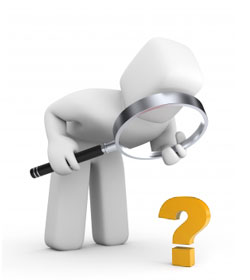 Expliquer un ensemble en recherchant les différents éléments qui le composent.= étudierCiter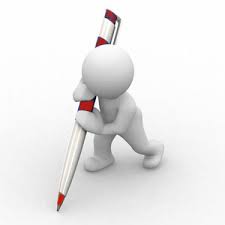 Recopier un passage du document en le mettant entre guillemets.= Relever, repérerClasser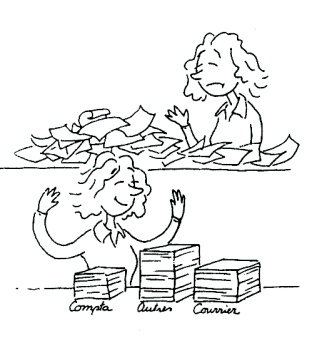 Repérer des indices et les trier selon l’ordre proposé.= TrierDécrire une image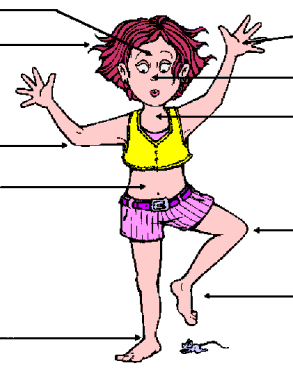 Raconter ce que l’on observe sur une image plan par plan.= Dire ce que l’on voitExpliquer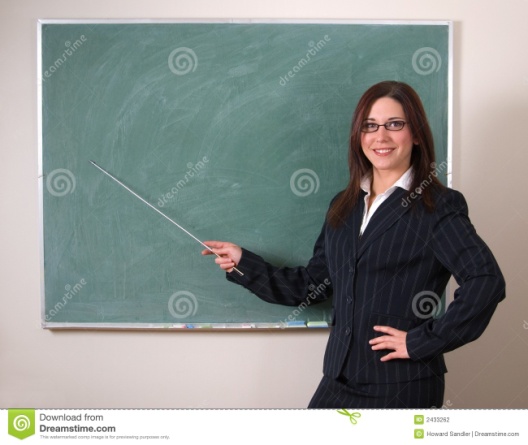 Rechercher la ou les causes d’une situationouDonner la signification d’un phénomène, d’une phrase…= donner une raisonou= faire comprendreIllustrer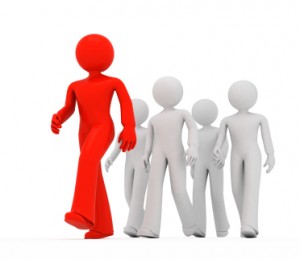 Donner un exemple= enrichirJustifier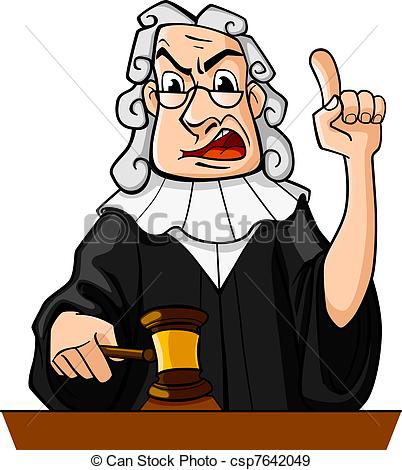 Fournir un argument (une raison) en faveur de quelque chose= prouver, donner une raisonPrésenter le corpus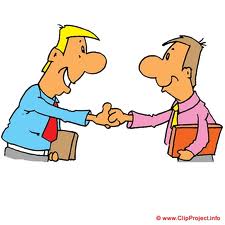 Donner la nature des documents, leur thème et le lien qui les unit= trouver le point commun entre les documentsPrésenter 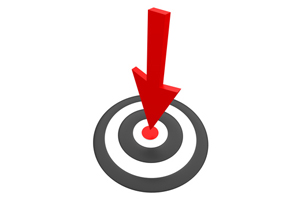 Décrire une situation= résumer